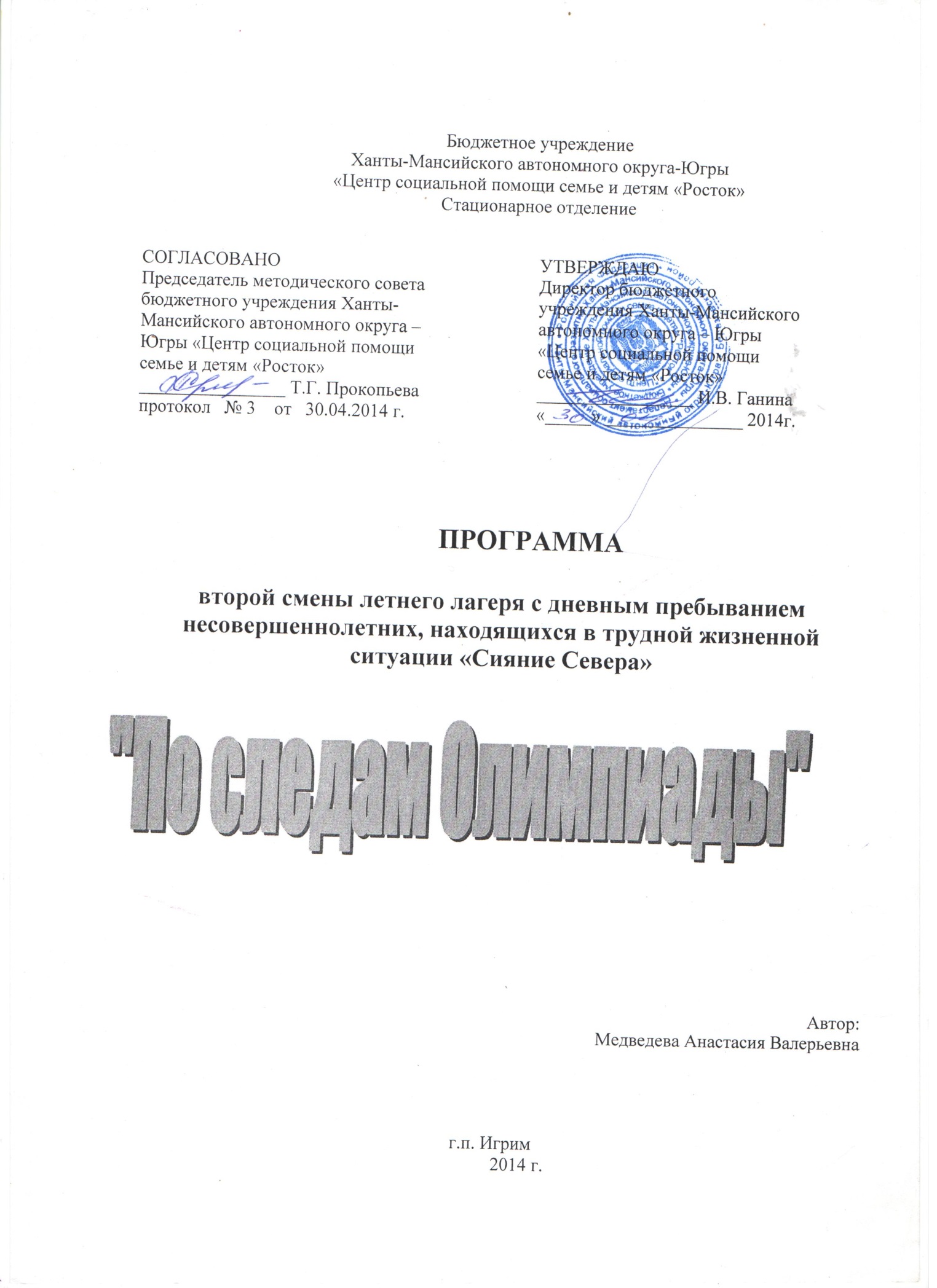 ПАСПОРТ ПРОГРАММЫСОДЕРЖАНИЕПОЯСНИТЕЛЬНАЯ ЗАПИСКАПриближается лето - пора активного отдыха детей. Летние каникулы играют весьма важную роль в развитии, воспитании и оздоровлении детей и подростков. Лагерь с дневным пребыванием несовершеннолетних, находящихся в трудной жизненной ситуации, призван создать оптимальные условия для полноценного отдыха детей. Летний лагерь является, с одной стороны, формой организации свободного времени детей разного возраста, пола и уровня развития, с другой – пространством для оздоровления, развития художественного, технического, социального творчества.
Июль – самый жаркий месяц года в нашем регионе. Именно в этот период проводится большинство мероприятий, направленных на оздоровление детей. Дети большую часть своего свободного времени проводят на улице, поэтому грамотная организация их  времяпрепровождения с точки зрения оздоровления в этот период имеет большое значение для их общего физического развития, двигательной активности. Основа программы – укрепление здоровья детей. Летняя пора дает прекрасные возможности для этого. Ведь это экскурсии на природу, воздушные и солнечные ванны, спортивные состязания, игры по интересам.Физическая культура и спорт играют огромную роль в жизни современного общества. Они не только укрепляют здоровье нации, но и воспитывают мужество, волю, упорство в достижении цели, умение не пасовать перед трудностями и с честью выходить из непростых ситуаций. 	В 2014 году произошло самое увлекательное и интересное спортивное мероприятие мирового масштаба – зимние Олимпийские игры в России в г. Сочи. 2014 год войдет в спортивную историю России как один из самых удачных. С 1994 года наша страна ни разу не побеждала на зимней Олимпиаде в общекомандном зачете. Сборная России на Олимпиаде в г. Сочи завоевала 33 медали, из них: 13 золотых, 11 серебряных, 9 бронзовых. Паралимпийские игры также стали для российской сборной абсолютным триумфом. 30 золотых, 28 серебряных, 22 бронзовых – всего 80 медалей. За всю историю Паралимпиад столько наград не было ни у одной сборной. Российские спортсмены побили рекорд, который продержался 30 лет. За каждой медалью – история преодоления себя, невероятная работоспособность, огромная воля к победе! Мужество паралимпийцев, их мастерство восхищают, вызывают уважение у миллионов людей нашей страны. На Олимпиаде в г. Сочи российским спортсменам предоставлялись лучшее оборудование, лучший инвентарь для работы, самая качественная спортивная форма. 	Вера в победу россиян у себя дома стала определяющим фактором, сплотившим страну. Две недели Россия жила в атмосфере позитива и гордости за свою страну. Российское государство показало всему миру и, конечно же, подрастающему поколению в нашей стране, что спорт – это красиво. Спорт – это здорово!	Олимпийская сказка закончилась, но впечатления остались. Яркие, незабываемые, те, что навсегда останутся в памяти и будут вдохновлять на новые победы!Исходя из вышеизложенного программу летнего лагеря с дневным пребыванием детей было решено посвятить прошедшей Олимпиаде и назвать ее «По следам Олимпиады». В ходе реализации данной программы предполагается расширить знания несовершеннолетних об истории возникновения Олимпийских игр, о символах, девизе, эмблемах, талисманах, наградах, спортсменах, об Олимпиаде и Паралимпиаде в г. Сочи, ведь каждый должен быть неравнодушен к истории свой страны и всех мероприятиях, проводимых в ней, особенно таких, как Олимпийские игры.	Развивая у детей чувство гордости за нашу страну, наших спортсменов, мы стимулируем их к занятиям спортом, посещению различных спортивных секций, достижению лучших спортивных результатов, быть может именно они станут героями следующих Олимпиад и завоюют медали для России.Данная программа включает в себя разноплановую деятельность, объединяет различные направления оздоровления, отдыха и развития детей. Целевая группаДанная программа рассчитана на несовершеннолетних от 6 до 18 лет.  Смену будут посещать несовершеннолетние, оказавшиеся в трудной жизненной ситуации. Количество участников программы - 15 несовершеннолетних.Цель программы:создание условий для укрепления здоровья несовершеннолетних и их полноценного отдыха в летний период времени через включение в разноплановую деятельность в разновозрастном коллективе. Задачи программы:Расширить знания детей об Олимпийских, Паралимпийских играх.Развивать двигательную активность, интерес к физической культуре и спорту.Развивать творческие способности детей и подростков.Воспитывать чувство патриотизма, гордости за нашу страну, спортсменов.Формы работыПрограмма будет реализована через следующие формы работы:Игры(настольно-печатные, дидактические, подвижные, игры малой подвижности, театрализованные)спортивные состязанияконкурсные программыпраздники, развлечениявикториныпрогулки, экскурсиивыставкипрезентацииМетоды работынаглядный (иллюстрации, схемы, таблицы, атрибуты для игр, презентации);словесный (объяснения, рассказ, беседа);игровой (игровой сюжет, имитации, игра-упражнение);практический (упражнения, мышечные ощущения);соревновательный (игры-эстафеты, игры соревновательного характера).Этапы и сроки реализации программыПрограмма краткосрочная, реализуется в 2014 году в летний период с 02.07 по 25.07.2014г.Организационный (02-04 июля) – адаптация несовершеннолетних к новым условиям. В этот период происходит знакомство детей между собой, с лагерем, адаптация к новым условиям жизни (режим дня, бытовые условия и т.д.), проведение отрядного огонька «Расскажи о себе» - цель: получить как можно больше сведений о каждом ребёнке, познакомить ребят друг с другом, сформировать доброжелательное отношение к каждому члену отряда.Основной (05 - 23 июля) – включает реализацию основных положений         программы.Это самый большой и продолжительный период смены. Главная задача – создание условий для организации развивающей деятельности и общения детей для реализации своих потребностей и возможностей, а также воспитание у участников программы качеств, необходимых в спортивной и повседневной жизни, таких, как стремление к лидерству, выносливость, ответственность, чувство одной команды и другие.Весь период разбит на четыре направления(спортивно – оздоровительный, творческий, профилактический и познавательно-интеллектуальный), которые в целом затрагивают все сферы деятельности детей и в конечном итоге способствуют реализации поставленной цели.Итоговый (24 - 25 июля) – период подведения итогов, анализ всей деятельности, награждение победителей.Направления реализации программыРеализация намеченной программы спланирована по следующим направлениям:Спортивно-оздоровительное направление: Осмотр детей медицинским работником в начале и конце смены, ежедневный контроль  за состоянием здоровья детей;Утренняя гимнастика;Соблюдение режима проветривания помещений и режима питья детей;Принятие воздушных ванн (в течение всего времени пребывания в лагере в светлое время суток);Организация пешехих экскурсий;Организация здорового питания детей;Организация спортивно – массовых  мероприятий, подвижных игр, свободной двигательной деятельности.Творческое направление:Участие в театрализованных постановках, участие в концертно-развлекательных программах;Вовлечение детей и подростков в коллективно-творческие дела.Профилактическое направление:Профилактические мероприятия и мероприятия охране жизни детей в летний период, по предупреждению чрезвычайных ситуаций с несовершеннолетними: проведение инструктажей по ПДД, пожарной безопасности, поведения на прогулках, экскурсиях, в общественных местах и пр.Беседы медицинской направленности «Профилактика травматизма», «Первая помощь при носовом кровотечении, солнечном ударе, обмороке, ранах».Познавательно-интеллектуальное направление:Проведение полезных часов по обобщению и расширению знаний об Олимпиаде, Паралимпиаде;Познавательные викторины;Организация экскурсий, посещение детской библиотеки, выставочного зала.СОДЕРЖАНИЕ ПРОГРАММЫВ начале смены дети делятся на 2 команды. Каждая команда придумывает название, девиз, создает эмблему. В сформировавшихся составах выбирается капитан отряда. С первого дня открытия лагеря ребята участвуют в спортивном многоборье.Также будет разработана Турнирная таблица. На протяжении всей летне-оздоровительной смены команды зарабатывают медали, ежедневно участвуя в проводимых мероприятиях. В конце дня в Турнирной таблице будет отмечаться медаль какого достоинства (золотая, серебряная) заработала та или иная команда. По окончание смены подсчитывается количество золотых и серебряных медалей у команд. У какой команды больше золотых медалей, та команда становится победителем. Команде-победителю вручается Олимпийский кубок, «золотые» медали, грамота победителя. Вторая команда получает «серебряные» медали, грамоту за участие в «Олимпийском» состязании. Обеим командам вручаются памятные призы. 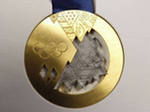 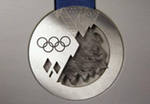 Художественное оформление сменыИнформационный блок-стенд:- режим дня «Каждый час  - новый старт!»- план на день «Олимпийские будни»- девиз, речёвка, гимн смены.Турнирная таблицаЭкран настроенияПлан мероприятийРЕСУРСЫКадровые ресурсыМатериально – техническое обеспечение1. Материалы для оформления и творчества детей: краски, фломастеры, маркеры, цветная бумага, ватман, бумага для рисования, цветной картон.2. Канцелярские принадлежности.3. Аудиоматериалы и видеотехника: магнитофон, набор музыкальных дисков, видеопроектор, экран.5. Спортивный инвентарь: мячи баскетбольные, волейбольные, футбольные, ракетки бадминтонные, воланчики, ролики, ориентиры, скакалки, гимнастические палки, гимнастические обручи, батут.6. Призы для детей (грамоты, сувениры).Информационные ресурсы	Информация по реализации данной летней смены будет освещаться в средствах массовой информации.Взаимодействие с организациямиРЕЗУЛЬТАТЫВ ходе реализации программы ожидается:Общее оздоровление воспитанников, укрепление их здоровья.Приобретение и расширение знаний детей об Олимпийских и Паралимпийских играх.Повышение интереса к двигательной активности, к физической культуре и спорту.Развитие творческих способностей детей.Развитие патриотических чувств, гордости за спортсменов нашей страны.Критерии оценки эффективности программыДля отслеживания эффективности реализации программы в начале летне-оздоровительной смены несовершеннолетним будет предложено заполнить анкету («первичная»), посредствам которой выявятся ожидания детей от планируемой деятельности. А также в течение смены предполагается организовать экран настроения. Ежедневно к своим фотографиям ребята будут прикреплять жетоны жёлтого и серого цветов (жёлтый – «отличное», серый – «удовлетворительное»). По окончанию смены с детьми вновь будет проведена анкета («итоговая») для мониторинга реализованной программы.СПИСОК ЛИТЕРАТУРЫ:1. Артамонова Л.Е. Летний лагерь: организация, работа вожатого, сценарии мероприятий. – М.: ВАКО, 2006.2. Елжова Н.В. Лето, ах, лето! Праздники, развлечения. Конкурсы при организации досуга в детских оздоровительных центрах. – Ростовн/Д: Феникс, 2004.3. Жук Л.И. Веселья час. – Минск: Красико-Принт, 2008.4. Кулаченко М.П. Веселое лето. – Ростов н/Д: Феникс, 2005.5. Строкатова С.Л. Возьмемся за руки. Друзья! – Волгоград: Учитель. 2009.6. Шаталова Е.В. Праздничный калейдоскоп. 1-4 классы: утренники, КВН, театрализованные шоу, игры, посиделки. - Волгоград: Учитель, 2008.7. Шаульская Н.А. Школьный досуг: игры.викторины, конкурсы. – Ростов н/Д: Феникс, 2009.8. Шин С.А. Оригинальные и веселые праздники, игры, конкурсы для детей. – Ростов н/Д: Феникс, 2004.Приложение 1А Н К Е Т АДорогой друг! Предлагаем тебе ответить на предложенные тебе вопросы, тем самым ты поможешь нам интересно и увлекательно организовать твой отдых.1.Твои имя, фамилия, возраст _____________________________________________________________________________2. Твои интересы, увлечения:а) культурно-массовые_________________________________________________________б) спортивные________________________________________________________________в)  другие (напиши)____________________________________________________________3. Как ты любишь отдыхать?_________________________________________________________________________________________________________________________________4. В каких мероприятиях ты бы хотел принять участие? В качестве кого (зрителя, участника)?__________________________________________________________________________________________________________________________________________________________5. Любишь ли ты читать книги, если да, то какие? __________________________________________________________________________________________________________________________________________________________6. Чего ты ожидаешь от смены? (напиши свои пожелания) _______________________________________________________________________________________________________________________________________________________________________________________________________________________________________Число_____________				             Подпись_____________Приложение 2А Н К Е Т А(итоговая)	Дорогой друг! Летом ты отдохнул(а) в нашем лагере и мы, организаторы отдыха, хотели бы знать о впечатлениях, которые остались в твоей памяти. 1. Твои имя, фамилия, возраст _____________________________________________________________________________2. Какие мероприятия тебе понравились, почему?а) культурно-массовые_________________________________________________________б) спортивные________________________________________________________________в) другие (напиши)____________________________________________________________3. В каких мероприятиях принимал участие? В качестве кого (зрителя, участника)?__________________________________________________________________________________________________________________________________________________________4. Оцени отношение сотрудников?_________________________________________________________________5. Какие экскурсии тебе запомнились?__________________________________________________________________________________________________________________________6. Если представится возможность, согласишься ли ты отдохнуть с нами ещё раз? _____________________________________________________________________________7. Твои пожелания сотрудникам учреждения ____________________________________________________________________________________________________________________________________________________________________________________________________________________________________________________________________________________________________________________Число_____________				                              Подпись____________ Приложение 3Приложение 41.	Закон «Наше имя-отряд!» Отряд живет и работает по программе летне-оздоровительной смены и режиму дня.2.	Закон «Здоровый образ жизни!» Береги свое здоровье. 3.	Закон «Чистота и красота». Соблюдай личную гигиену, содержи личные вещи в чистоте и порядке. Относись бережно к общему имуществу.4.	Закон «Уважение». Если хочешь, чтобы уважали тебя, относись с уважением к другим. 5.	Закон «Зелень». Ни одной сломанной ветки. Сохраним зелёные насаждения на нашем участке.6.	Закон «Рука молчания». Если человек поднимает руку, ему необходимо сообщить людям что-то очень нужное, поэтому каждому поднявшему руку – слово! 7.	Закон «За свой отряд». Всегда и везде старайся стоять за честь отряда. Никогда не компрометируй его в глазах окружающих. Поскольку от каждого зависит, каков будет отряд, то приложи все силы для его улучшения. 8.	Закон «00». Время дорого у нас: берегите каждый час.Чтобы не опаздывать, изволь выполнять закон 00. 9.	Закон «Распорядок дня». Никому нельзя нарушать распорядок (опаздывать на зарядку, мероприятия и т.д.)10.	Закон «Выносливость». Будь вынослив, не говори: «Не могу», «Не хочу», «Не буду».11.	Закон «Дружба». Один за всех и все за одного! За друзей стой горой! 12.	Закон «Творчество». Творить всегда, творить везде, творить на радость людям!Приложение 5ДЕВИЗ СМЕНЫСпорт – это сила,Спорт – это жизнь.Добьемся мы победы,Соперник, ты, держись!РЕЧЕВКАРаз, два, три, четыре!Три, четыре, раз, два!Посмотрите-ка на насМы ребята – высший класс.Вот какие молодцы – Чемпионы, юниорыВ общем все мы удальцы.Не отстанем мы нигдеВместе в спорте и трудеРаз, два – мы идем,Три, четыре – мы поем!ГИМН СМЕНЫБудет небесам жарко, сложат о героях песни.В спорте надо жить ярко, надо побеждать честно!Замерли вокруг люди, светятся экраны теле…Верьте, что рекорд будет! Знайте мы близки к цели!ПРИПЕВ:Мы верим твердо в героев спорта.		Нам победа, как воздух, нужна…		Мы хотим всем рекордам		Наши звонкие дать имена!Шествуй на Олимп гордо, к солнечной стремись наградеРади красоты спорта, Родины своей ради!Надо побеждать честно, надо жить на свете ярко!Сложат и о нас песни, - будет небесам жарко!ПРИПЕВ:Мы верим твердо в героев спорта.		Нам победа, как воздух, нужна…		Мы хотим всем рекордам		Наши звонкие дать имена!Приложение 6Смета расходов на реализацию программыНазвание Учреждения, ФИО руководителя УчрежденияБюджетное учреждение Ханты-Мансийского автономного округа – Югры «Центр социальной помощи семье и детям «Росток»Ганина Ирина ВикторовнаЮридический адрес, телефонул. Молодежная, дом 41, п. Игрим, Березовский район Ханты-Мансийский автономный округ – Югра (Тюменская область), 628146                                                                                                                                              тел./факс(34674)3-25-33, 3-23-14E-mail: rostok.Igrim@rambler.ruФактический адрес, телефонул. Губкина, дом 1а, п. Игрим, Березовский район Ханты-Мансийский автономный округ – Югра (Тюменская область), 628146                                                                                                                                              тел./факс(34674)3-18-70, 3-10-25E-mail: rostok-stacionar@yandex.ruВид программыКомплексная программа по организации летнего отдыха, оздоровления и занятости несовершеннолетнихПолное название программыКомплексная краткосрочная программа летнего лагеря с дневным пребыванием несовершеннолетних, находящихся в трудной жизненной ситуации «По следам Олимпиады»Авторы программы Медведева Анастасия ВалерьевнаСроки реализации программы02 – 25 июля 2014 годаАдресат проектной деятельности (для кого, количество участников)Несовершеннолетние, находящиеся в трудной жизненной ситуации в возрасте 6-18 лет.Цель программыСоздание условий для укрепления здоровья несовершеннолетних и их полноценного отдыха в летний период времени через включение в разноплановую деятельность в разновозрастном коллективе. ЗадачиРасширить знания детей об Олимпийских, Паралимпийских играх.Развивать двигательную активность, интерес к физической культуре и спорту.Развивать творческие способности детей и подростков.Воспитывать чувство патриотизма, гордости за нашу страну, спортсменов.Краткое содержание программыКлючевая идея: соревнования детей в олимпийском многоборье. Каждая команда на протяжении всей смены стремится к победе. Подведение итогов – по окончанию смены. В программе и в повседневной жизни лагеря используются символика, атрибутика и терминология, связанные с тематикой Олимпийских и Паралимпийских игрОжидаемый результат	Общее оздоровление воспитанников, укрепление их здоровья.	Приобретение и расширение знаний детей об Олимпийских и Паралимпийских играх.	Повышение интереса к двигательной активности, к физической культуре и спорту.	Развитие творческих способностей детей.	Развитие патриотических чувств, гордости за спортсменов нашей страны.Ответственное лицо за реализацию программыНачальник лагеря – Доля Олеся ВладимировнаФинансовое обеспечение программыСредства БУ «Центр социальной помощи семье и детям «Росток»Пояснительная записка…………………………………….5Содержание программы…………………………………….9Ресурсы …………………………………….13Результаты …………………………………….14Список литературы…………………………………….15ПриложенияДни сменыМероприятия Ответственные2 июляЗнакомство: отрядный огонек «Расскажи мне о себе»Кругосветка (знакомство с помещениями лагеря)Экскурсия по поселку – знакомство с достопримечательностями.Работа кружковКонкурс рисунков на асфальте «Летнее настроение»Воспитатель3 июляОперация «Олимпийское утро» Подготовка к открытию летне-оздоровительной смены (разучивание девиза, речёвки, отрядной песни)Полезный час на тему: «История Олимпийских игр» (презентация, беседа)Спортивное развлечение «Здравствуй, Олимп!»Работа кружковОтрядный «Огонек»Воспитатель4 июляОперация «Олимпийское утро» Отрядные делаПолезный час на тему: «Символика Олимпийских игр» (презентация, беседа)Спортивное развлечение «Внимание, на старт!»Работа кружковОтрядный «Огонек»Воспитатель5 июляОперация «Олимпийское утро» Открытие летнего лагеря с дневным пребыванием детей «Вперед, к олимпийским рекордам!»ДискотекаОтрядный «Огонек»Воспитатель7 июляОперация «Олимпийское утро»Полезный час на тему:  «Паралимпийские игры» (презентация, беседа)Конкурсная программа «Спорт – экспресс»Работа кружковОтрядный «Огонек»Воспитатель8 июляОперация «Олимпийское утро»Большая спортивная игра «В поисках Олимпийского кубка»Работа кружковОтрядный «Огонек»Воспитатель9 июляОперация «Олимпийское утро» Полезный час на тему: «ХХII зимние Олимпийские игры в г. Сочи» (презентация, беседа)Развлекательное мероприятие «Олимпийские звездочки»Спортивные игры на стадионеРабота кружковОтрядный «Огонек»Воспитатель10 июляОперация «Олимпийское утро»Полезный час на тему: «Спортивные герои Сочинской Олимпиады» (презентация, беседа)Спортивное развлечение «Быстрее! Выше! Сильнее!»Работа кружковОтрядный «Огонек»Воспитатель11 июляОперация «Олимпийское утро» Конкурсная программа «Мисс Олимпиада - 2014»Посещение поселковой библиотекиРабота кружковОтрядный «Огонек»Воспитатель12 июляОперация «Олимпийское утро»Полезный час на тему: «Спортивные герои СочинскойПаралимпиады» (презентация, беседа)Спортивное развлечение «Малые Олимпийские игры»Спортивные игры на стадионеРабота кружковОтрядный «Огонек»Воспитатель14июляОперация «Олимпийское утро»Познавательная викторина «Вокруг спорта»Общественно-полезный трудРабота кружковОтрядный «Огонек»Воспитатель15 июляОперация «Олимпийское утро» Полезный час на тему: «Зимние Олимпийские игры» (презентация, беседа)Спортивное развлечение «Олимпийские аттракционы»Работа кружковСпортивные игры на стадионеОтрядный «Огонек»Воспитатель16 июляОперация «Олимпийское утро» Конкурсная программа «Мистер Олимпия»Работа кружковСпортивные игры на стадионеОтрядный «Огонек»Воспитатель17 июляОперация «Олимпийское утро» Полезный час на тему: «Летние Олимпийские игры» (презентация, беседа)Веселые старты «Водная регата»Посещение выставочного залаРабота кружковОтрядный «Огонек»Воспитатель18 июляОперация «Олимпийское утро» Спортивное развлечение «Забавные эстафеты»Работа кружковСпортивные игры на стадионеОтрядный «Огонек»Воспитатель19 июляОперация «Олимпийское утро»Музыкальное развлекательное мероприятие «Спортданс»Работа кружковСпортивные игры на стадионеОтрядный «Огонек»Воспитатель21 июляОперация «Олимпийское утро» Спортивно-творческая эстафета «Прыжки в длину»Работа кружковЭкскурсия на озероОтрядный «Огонек»Воспитатель22 июляОперация «Олимпийское утро» Спортивное развлечение «Скоростной болид»Работа кружковПосещение поселковой библиотекиОтрядный «Огонек»Воспитатель23 июляОперация «Олимпийское утро» Спортивное развлечение «Олимпионики, на старт!»Работа кружковСпортивные игры на стадионеОтрядный «Огонек»Воспитатель24 июляОперация «Олимпийское утро» Спортивное развлечение «Олимпиада сильных, смелых, ловких»Работа кружковСпортивные игры на стадионеОтрядный «Огонек»Воспитатель25 июляОперация «Олимпийское утро» Закрытие лагеря с дневным пребыванием детейСпортивные игры на стадионеОтрядный «Огонек»Воспитатель№ п/пДолжностьКоличество специалистовНачальник лагеря1Медсестра1Культорганизатор1Социальный педагог1Воспитатель61.08.30 – 08.45Прием детей. Солнышко встает – спать ребятам не дает.2.08.45 – 09.00Зарядка.Чтобы быть весь день в порядке, надо сделать нам зарядку.3.09.00– 09.15Линейка «На старт!»4.09.15 – 09.45Завтрак. Каша, чай, кусочек сыра – для спортсменов это сила! 5.09.45 – 10.15«Олимпийское утро» (общественно-полезный труд).  Олимпийцы не ленитесь и на грядках потрудитесь!6.10.15 – 11.45Работа по плану. Лишь заслышим зов игры, быстро соберемся  мы. Ждет нас здесь много забав интересных, соревнований, прогулок чудесных. 7.11.45 – 13.00Оздоровительные процедуры, игры на свежем воздухе. Солнце, воздух и вода нам сопутствуют всегда!8.13.00 – 14.00Обед. Нас столовая зовет, суп олимпийский и компот. 9.14.00 – 14.30«Финиш дня» (подведение итогов дня)Целый день пляши, скачи и медаль ты получи! 10.14.30Уход домой№Наименование товараЦена Количество Сумма 1.Ватман 10055002.Бумага для рисования8054003.Цветная бумага1001010004.Цветной картон 14057005.Цветные карандаши12056006.Маркеры, фломастеры15046007.Краски 15057508.Грамоты, благодарности205010009.Сувениры 200153000Итого:Итого:Итого:Итого:8.550 руб.